РЕСПУБЛИКА БЕЛАРУСЬ                                  ┌─────────────────────────┐             ПАСПОРТ                        5334           │       воинского захоронения      │                         │     (захоронения жертв войн)     │                         │                                  └─────────────────────────┘                                        (учетный номер)Место и дата захоронения  Минская область, Минский райн, Лошанский сельсовет, д. Боубли, 05.1942год  (область, район, город, сельсовет, населенный пункт, число, месяц, год)2. Вид захоронения: братская могила3. Охранная зона (границы захоронения): 3х 2 м.    4. Краткое описание захоронения и его состояние: гранитный  обелиск высотой 1,8м. Установлен в 1990г. Состояние удовлетворительное.5. Количество захороненных:6. Персональные сведения о захороненных:7. Кто осуществляет уход за захоронением: Лошанский сельисполком ___________________________________________________________________________10. Дополнительная информация ___________________________________________________________________________________________________________________________________________________________________________________________________ВсегоВ том числе по категориямВ том числе по категориямВ том числе по категориямВ том числе по категориямВ том числе по категориямВ том числе по категориямВ том числе по категориямВ том числе по категориямИз нихИз нихПриме-
чаниеВсеговоеннослужащихвоеннослужащихучастников сопротивленияучастников сопротивлениявоеннопленныхвоеннопленныхжертв войнжертв войнИз нихИз нихПриме-
чаниеВсегоизве-
стныхнеиз-
вест-
ныхизве-
стныхнеиз-
вест-
ныхизве-
стныхнеиз-
вест-
ныхизве-
стныхнеиз-
вест-
ныхизве-
стныхнеизвест-ных
Приме-
чание900000081818. Фотоснимок захоронения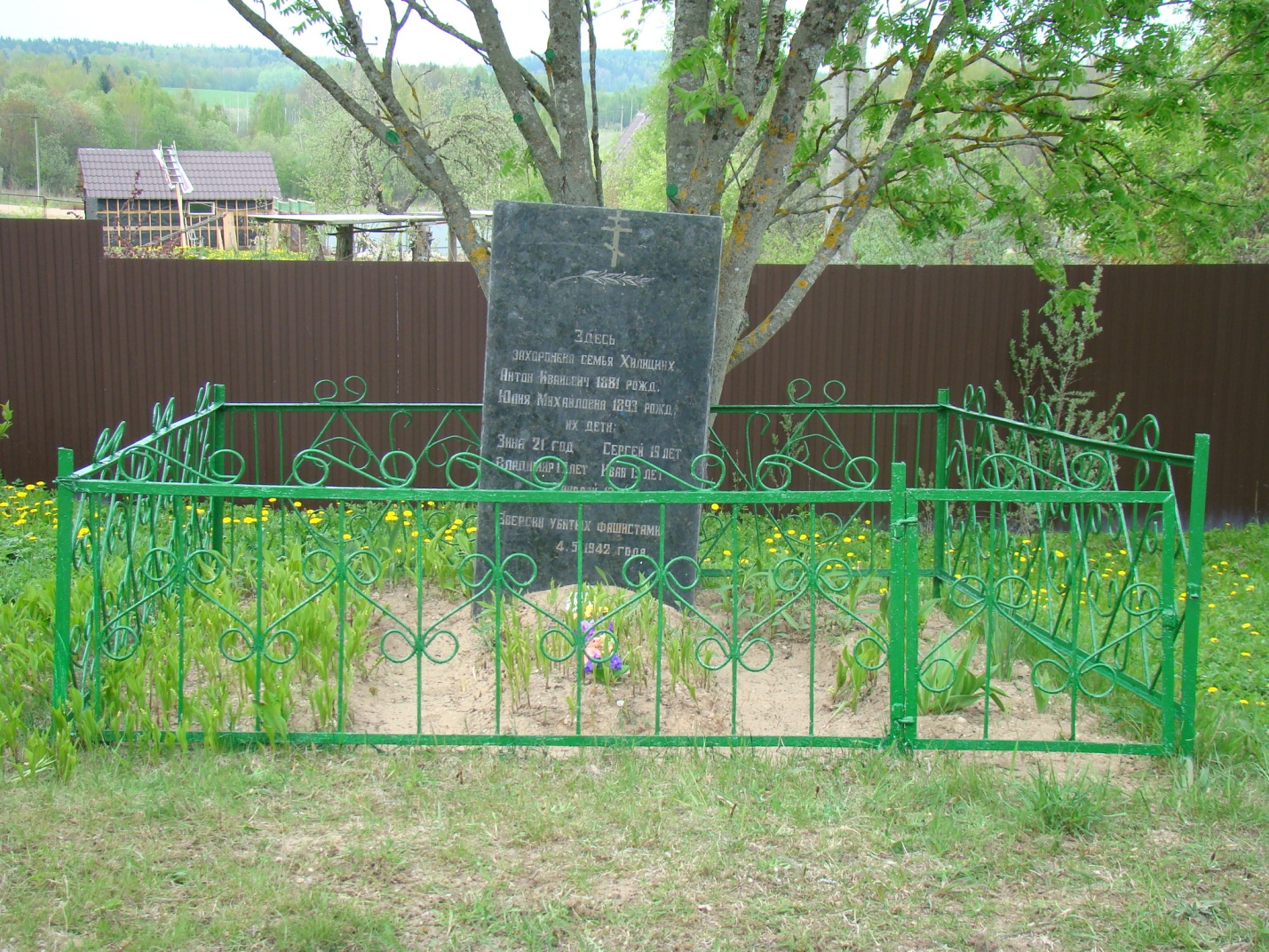 9. Карта расположения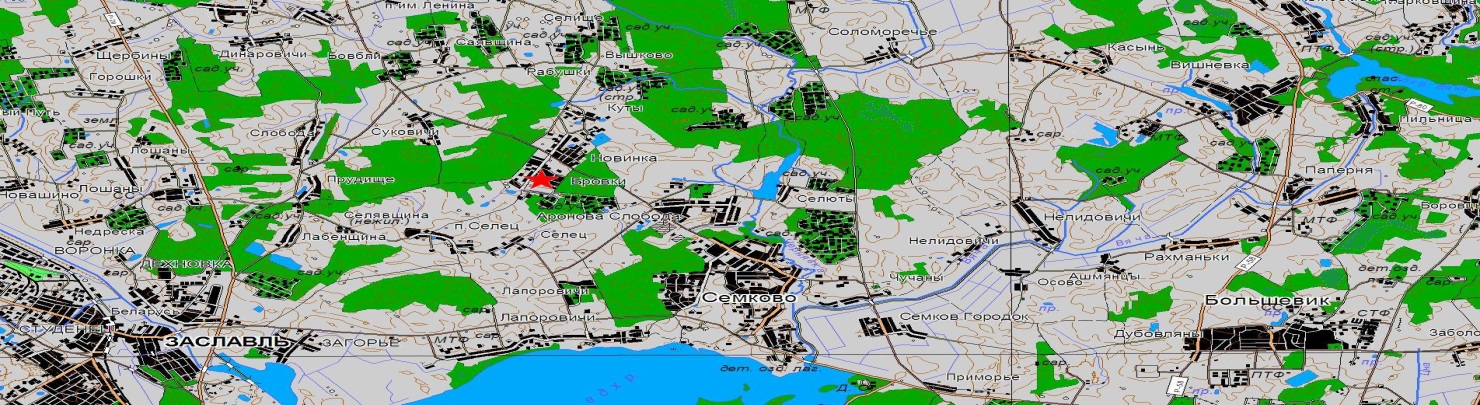 8. Фотоснимок захоронения9. Карта расположения